Publicado en Manchester el 14/12/2020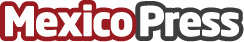 La compañía británica de tecnología lanza el primer pasaporte de salud 'Fit to Fly' para viajes aéreos 'VPassport'La empresa advierte a las aerolíneas de la seria amenaza a la seguridad de los viajes aéreos por los falsos certificados de prueba Covid y los pasaportes sanitarios con una tecnología de código QR poco seguraDatos de contacto:Gerard Franklin - Jefe de Comunicaciones y Relaciones Exteriores07885 388398 Nota de prensa publicada en: https://www.mexicopress.com.mx/la-compania-britanica-de-tecnologia-lanza-el_1 Categorías: Internacional Viaje Turismo Ciberseguridad Seguros Innovación Tecnológica http://www.mexicopress.com.mx